Blue houses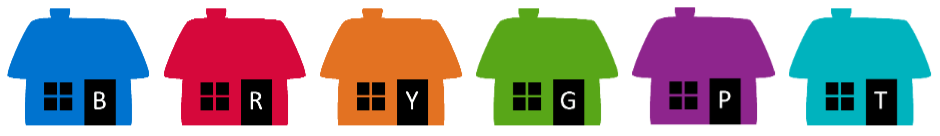 